Chers Parents,  Les vacances approchent (enfin! ) et nous vous proposons d'aborder la rentrée avec sérénité, grâce à la livraison de vos fournitures scolaires via un achat groupé parrainé par les Parents de l’Étang.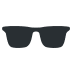 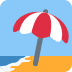 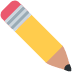 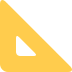 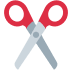 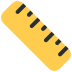 Grâce à des parents de l’école, la société Facility travaillant auprès de fournisseurs de matériel scolaire de qualité peut vous proposer l'achat et la livraison de la liste des fournitures de la future classe de votre enfant à prix compétitif ! Jouons collectif, c'est d’actualité !Alors n'hésitez pas à nous faire confiance et à profiter de notre offre!Voici le tarif pour la liste complète par classe hormis la trousse que nous vous laissons libre de personnaliser avec votre enfant.Classe CP > 35.76€ TTCClasse CE1 > 39.49€ TTCClasse CE2 > 49.34€ TTCClasse CM1 > 57.29€ TTCClasse CM2 > 80.06€ TTC Pour cela, voici la marche à suivre :compléter le bon de commande ci-dessous ;le déposer, avec votre règlement par chèqueà l’ordre des Parents de l’Étang, dans la boîte aux lettres des Parents de l’Étang (près de la grille de l’école élémentaire) avant vendredi 6 juillet 2018 à 20hvenir chercher votre colis mardi 10 juillet 2018 ou mercredi 11 juillet entre 17h30 et 19h00 devant l’école (en cas de réelle impossibilité à ces dates et horaires, merci de nous contacter).Les Parents de l'Étang.---------------------------------------------------------------------------------------------------------------------------Bon de commande à compléter et à retourner dans notreboîte aux lettres (devant le portail de l’élémentaire) avant le vendredi 6 juillet 2018 à 20hNom :Prénom :Téléphone (obligatoire) : Je soussigné ………………………………………commande les fournitures scolaires ci-dessus pour un montant de ……………..euros, réglé par chèque à l’ordre des Parents de l’Etang,le signatureQuantitéMontantFournitures classe de CP  (35,76 €)€Fournitures classe de CE1 (39,49 €)€Fournitures classe de CE2 (49,34 €)€Fournitures classe de CM1 (57,29 €)€Fournitures classe de CM2 (80,06 €)€TOTAL€